Course:Final examFinal examFinal examFinal examFinal examFinal examFinal examFinal examFinal examCourse id: 7МГБ0О18Final examFinal examFinal examFinal examFinal examFinal examFinal examFinal examFinal examNumber of ECTS: 20Final examFinal examFinal examFinal examFinal examFinal examFinal examFinal examFinal examTeacher:Course statusMandatoryMandatoryMandatoryMandatoryMandatoryMandatoryMandatoryMandatoryMandatoryNumber of active teaching classes (weekly)Number of active teaching classes (weekly)Number of active teaching classes (weekly)Number of active teaching classes (weekly)Number of active teaching classes (weekly)Number of active teaching classes (weekly)Number of active teaching classes (weekly)Number of active teaching classes (weekly)Number of active teaching classes (weekly)Number of active teaching classes (weekly)Lectures: -Practical classes: -Practical classes: -Practical classes: -Other teaching types: -Other teaching types: -Study research work: -Study research work: -Other classes: -Other classes: -Precondition coursesEducational goal Qualifying students for independent data processing, collection and use of literature, writing and interpretation of the obtained results of work.Educational goal Qualifying students for independent data processing, collection and use of literature, writing and interpretation of the obtained results of work.Educational goal Qualifying students for independent data processing, collection and use of literature, writing and interpretation of the obtained results of work.Educational goal Qualifying students for independent data processing, collection and use of literature, writing and interpretation of the obtained results of work.Educational goal Qualifying students for independent data processing, collection and use of literature, writing and interpretation of the obtained results of work.Educational goal Qualifying students for independent data processing, collection and use of literature, writing and interpretation of the obtained results of work.Educational goal Qualifying students for independent data processing, collection and use of literature, writing and interpretation of the obtained results of work.Educational goal Qualifying students for independent data processing, collection and use of literature, writing and interpretation of the obtained results of work.Educational goal Qualifying students for independent data processing, collection and use of literature, writing and interpretation of the obtained results of work.Educational goal Qualifying students for independent data processing, collection and use of literature, writing and interpretation of the obtained results of work.Educational outcomes Students receive a basis for independent writing of scientific paper and further continue their education at the doctoral studies.Educational outcomes Students receive a basis for independent writing of scientific paper and further continue their education at the doctoral studies.Educational outcomes Students receive a basis for independent writing of scientific paper and further continue their education at the doctoral studies.Educational outcomes Students receive a basis for independent writing of scientific paper and further continue their education at the doctoral studies.Educational outcomes Students receive a basis for independent writing of scientific paper and further continue their education at the doctoral studies.Educational outcomes Students receive a basis for independent writing of scientific paper and further continue their education at the doctoral studies.Educational outcomes Students receive a basis for independent writing of scientific paper and further continue their education at the doctoral studies.Educational outcomes Students receive a basis for independent writing of scientific paper and further continue their education at the doctoral studies.Educational outcomes Students receive a basis for independent writing of scientific paper and further continue their education at the doctoral studies.Educational outcomes Students receive a basis for independent writing of scientific paper and further continue their education at the doctoral studies.Course contentGeneral contents:The final paper should contain usual sections: Introduction, Literature review, Working hypothesis, Materials and methods, Results and discussion, Conclusion, References.Course contentGeneral contents:The final paper should contain usual sections: Introduction, Literature review, Working hypothesis, Materials and methods, Results and discussion, Conclusion, References.Course contentGeneral contents:The final paper should contain usual sections: Introduction, Literature review, Working hypothesis, Materials and methods, Results and discussion, Conclusion, References.Course contentGeneral contents:The final paper should contain usual sections: Introduction, Literature review, Working hypothesis, Materials and methods, Results and discussion, Conclusion, References.Course contentGeneral contents:The final paper should contain usual sections: Introduction, Literature review, Working hypothesis, Materials and methods, Results and discussion, Conclusion, References.Course contentGeneral contents:The final paper should contain usual sections: Introduction, Literature review, Working hypothesis, Materials and methods, Results and discussion, Conclusion, References.Course contentGeneral contents:The final paper should contain usual sections: Introduction, Literature review, Working hypothesis, Materials and methods, Results and discussion, Conclusion, References.Course contentGeneral contents:The final paper should contain usual sections: Introduction, Literature review, Working hypothesis, Materials and methods, Results and discussion, Conclusion, References.Course contentGeneral contents:The final paper should contain usual sections: Introduction, Literature review, Working hypothesis, Materials and methods, Results and discussion, Conclusion, References.Course contentGeneral contents:The final paper should contain usual sections: Introduction, Literature review, Working hypothesis, Materials and methods, Results and discussion, Conclusion, References.Teaching methodsExperimental performance of field and laboratory experiments, in accordance with appropriate statistical methods.Teaching methodsExperimental performance of field and laboratory experiments, in accordance with appropriate statistical methods.Teaching methodsExperimental performance of field and laboratory experiments, in accordance with appropriate statistical methods.Teaching methodsExperimental performance of field and laboratory experiments, in accordance with appropriate statistical methods.Teaching methodsExperimental performance of field and laboratory experiments, in accordance with appropriate statistical methods.Teaching methodsExperimental performance of field and laboratory experiments, in accordance with appropriate statistical methods.Teaching methodsExperimental performance of field and laboratory experiments, in accordance with appropriate statistical methods.Teaching methodsExperimental performance of field and laboratory experiments, in accordance with appropriate statistical methods.Teaching methodsExperimental performance of field and laboratory experiments, in accordance with appropriate statistical methods.Teaching methodsExperimental performance of field and laboratory experiments, in accordance with appropriate statistical methods.Knowledge evaluation (maximum 100 points)Knowledge evaluation (maximum 100 points)Knowledge evaluation (maximum 100 points)Knowledge evaluation (maximum 100 points)Knowledge evaluation (maximum 100 points)Knowledge evaluation (maximum 100 points)Knowledge evaluation (maximum 100 points)Knowledge evaluation (maximum 100 points)Knowledge evaluation (maximum 100 points)Knowledge evaluation (maximum 100 points)Final examFinal examMandatoryMandatoryPointsOral part of the examOral part of the examYesYesMax. 100Remark:Remark:Remark:Remark:Remark:Remark:Remark:Remark:Remark:Remark:Student can be done graduate work at all the courses he had in the study program Field plant growingStudent can be done graduate work at all the courses he had in the study program Field plant growingStudent can be done graduate work at all the courses he had in the study program Field plant growingStudent can be done graduate work at all the courses he had in the study program Field plant growingStudent can be done graduate work at all the courses he had in the study program Field plant growingStudent can be done graduate work at all the courses he had in the study program Field plant growingStudent can be done graduate work at all the courses he had in the study program Field plant growingStudent can be done graduate work at all the courses he had in the study program Field plant growingStudent can be done graduate work at all the courses he had in the study program Field plant growingStudent can be done graduate work at all the courses he had in the study program Field plant growing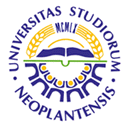 UNIVERSITY OF NOVI SADFACULTY OF AGRICULTURE 21000 NOVI SAD, TRG DOSITEJA OBRADOVIĆA 8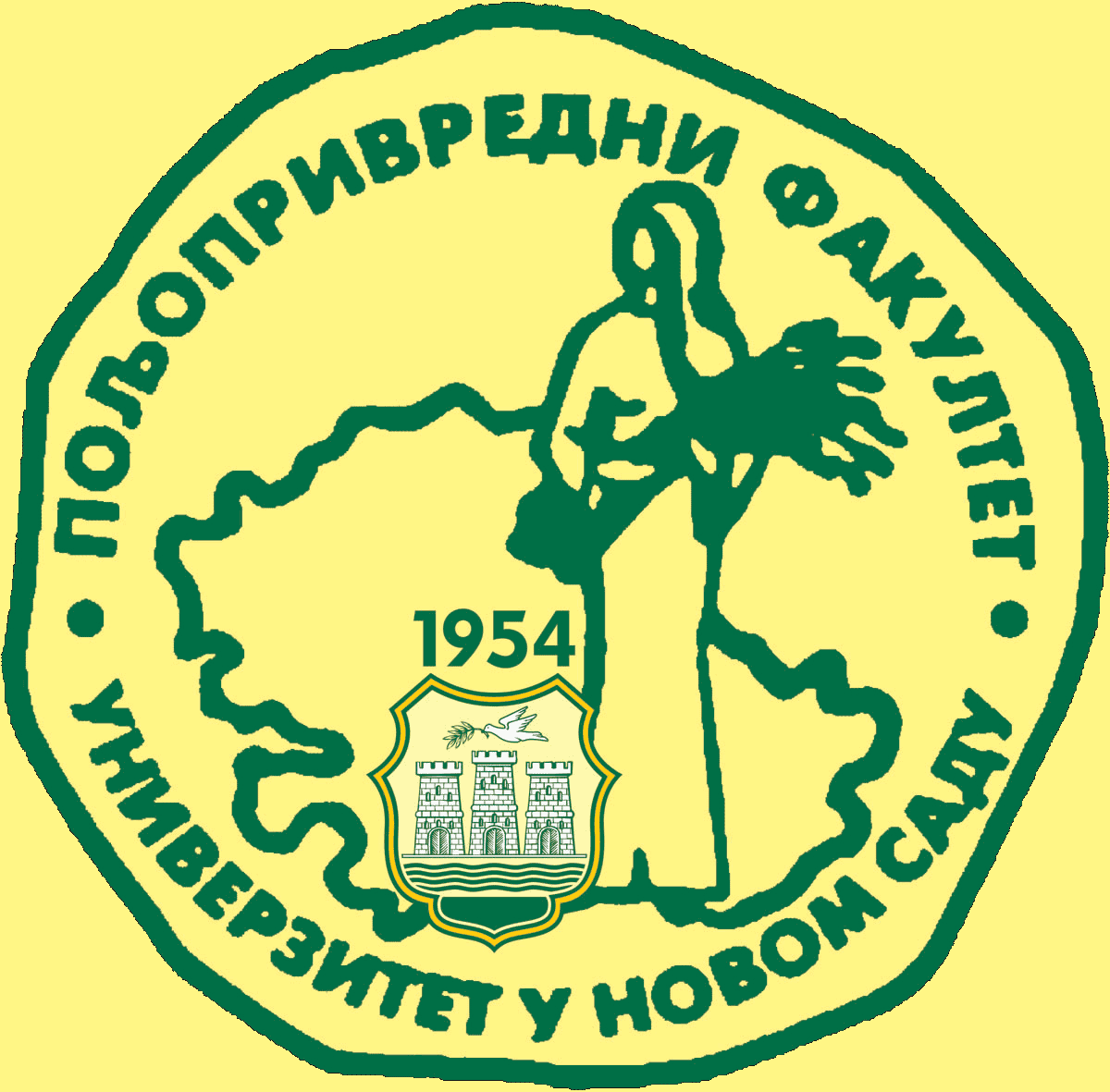 Study Programme AccreditationMASTER ACADEMIC STUDIES              FIELD PLANT GROWING Table 5.2 Course specificationTable 5.2 Course specificationTable 5.2 Course specification